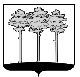 ГОРОДСКАЯ  ДУМА  ГОРОДА  ДИМИТРОВГРАДАУльяновской областиР Е Ш Е Н И Ег.Димитровград   27  сентября  2017  года                                                             №  68/839   .                                   Об утверждении Плана работы Городской Думы города Димитровграда Ульяновской области на IV квартал 2017 годаРуководствуясь частью 4 статьи 8 Регламента Городской Думы города Димитровграда Ульяновской области, Городская Дума города Димитровграда Ульяновской области второго созыва решила:1. Утвердить План работы Городской Думы города Димитровграда Ульяновской области на IV квартал 2017 года, согласно приложению к настоящему решению.2. Установить, что настоящее решение и План работы Городской Думы города Димитровграда Ульяновской области на IV квартал 2017 года подлежат официальному опубликованию и размещению в информационно-телекоммуникационной сети «Интернет» на официальном сайте Городской Думы города Димитровграда Ульяновской области (www.dumadgrad.ru).3. Контроль исполнения настоящего решения возложить на Главу города Димитровграда Ульяновской области Кошаева А.М.Глава города ДимитровградаУльяновской области	А.М.КошаевПриложение к решению Городской Думы города Димитровграда Ульяновской области второго созыва от 27.09.2017 №68/839ПЛАНработы Городской Думы города ДимитровградаУльяновской области второго созыва на IV квартал 2017 года(октябрь - декабрь)График приёма избирателей депутатами Городской Думы города Димитровграда Ульяновской области второго созыва, избранными по одномандатным избирательным округам, в четвертом квартале 2017 года   График приёма избирателей депутатами Городской Думы города Димитровграда Ульяновской области второго созыва, избранными по единому избирательному округу, в четвертом квартале 2017 года   №п/пДата,срокиНаименование мероприятияОтветственныйIОчередные заседания Городской ДумыОчередные заседания Городской ДумыОчередные заседания Городской Думы1.1.25.10.201729.11.201713.12.201727.12.2017О назначении на должностьГлавы Администрации города Димитровграда Ульяновской областиКонкурсная комиссия1.2.25.10.201729.11.201713.12.201727.12.2017О внесении изменений и дополнений в Устав муниципального образования «Город Димитровград» Ульяновской областиУставная комиссия1.3.25.10.201729.11.201713.12.201727.12.2017Об утверждении Прогнозного плана (Программы) приватизации муниципального имущества города Димитровграда Ульяновской области на 2018 год и плановый период 2019-2020 годовКомитет по финансово-экономической политике и городскому хозяйству1.4.25.10.201729.11.201713.12.201727.12.2017Об утверждении бюджета города Димитровграда Ульяновской области на 2018 год и плановый период 2019-2020 годовКомитет по финансово-экономической политике и городскому хозяйству1.5.25.10.201729.11.201713.12.201727.12.2017О внесении изменений в бюджет города Димитровграда Ульяновской области на 2017 год и плановый период 2018-2019 годовКомитет по финансово-экономической политике и городскому хозяйству1.6.25.10.201729.11.201713.12.201727.12.2017О внесении изменений в Положение о порядке передачи в безвозмездное пользование имущества, находящегося в муниципальной собственности города Димитровграда Ульяновской областиКомитет по финансово-экономической политике и городскому хозяйству1.7.25.10.201729.11.201713.12.201727.12.2017О даче согласия на заключение договоров безвозмездного пользования имуществом, находящимся в муниципальной собственности города Димитровграда Ульяновской областиКомитет по финансово-экономической политике и городскому хозяйству1.8.25.10.201729.11.201713.12.201727.12.2017О налоге на имущество физических лиц на территории города Димитровграда Ульяновской области (с начислением налога исходя из кадастровой стоимости)Комитет по финансово-экономической политике и городскому хозяйству1.9.25.10.201729.11.201713.12.201727.12.2017О внесении изменений в Порядок формирования , ведения, обязательного опубликования перечня имущества муниципального образования «город Димитровград» Ульяновской области, свободного от прав третьих лиц (за исключением имущественных прав субъектов малого и среднего предпринимательства), которое может быть использовано только в целях предоставления его во владение и (или) пользование на долгосрочной основе (в том числе по льготным ставкам арендной платы) субъектам малого и среднего предпринимательства и организациям, образующим инфраструктуру поддержки субъектов малого и среднего предпринимательстваКомитет по финансово-экономической политике и городскому хозяйству1.10.25.10.201729.11.201713.12.201727.12.2017О внесении изменений в Положение о порядке осуществления муниципального земельного контроля на территории города Димитровграда Ульяновской областиКомитет по финансово-экономической политике и городскому хозяйству1.11.25.10.201729.11.201713.12.201727.12.2017О внесении изменений в Порядок организации и осуществления муниципального контроля в области использования и охраны особо охраняемых природных территорий местного значения на территории города Димитровграда Ульяновской областиКомитет по финансово-экономической политике и городскому хозяйству1.12.25.10.201729.11.201713.12.201727.12.2017О местных нормативах градостроительного проектирования города Димитровграда Ульяновской областиКомитет по финансово-экономической политике и городскому хозяйству1.13.25.10.201729.11.201713.12.201727.12.2017О внесении изменений в Положение о территориальном общественном самоуправлении в городе Димитровграде Ульяновской областиКомитет по социальной политике и местному самоуправлению1.14.25.10.201729.11.201713.12.201727.12.2017Об установлении границ территории, на которой осуществляется территориальное общественное самоуправлениеКомитет по социальной политике и местному самоуправлению1.15.25.10.201729.11.201713.12.201727.12.2017Об утверждении Порядка проведения мониторинга правоприменения нормативных правовых актов Городской Думы города Димитровграда Ульяновской областиКомитет по социальной политике и местному самоуправлению1.16.25.10.201729.11.201713.12.201727.12.2017Об утверждении Положения о нормотворческой деятельности Городской Думы города Димитровграда Ульяновской областиКомитет по социальной политике и местному самоуправлению1.17.25.10.201729.11.201713.12.201727.12.2017О внесении изменений в Положение о порядке материально-технического и организационного обеспечения деятельности органов местного самоуправления города Димитровграда Ульяновской области, материально-технического обеспечения деятельности Территориальной избирательной комиссии муниципального образования «Город Димитровград»Комитет по социальной политике и местному самоуправлению1.18.25.10.201729.11.201713.12.201727.12.2017О внесении изменений в Положение о муниципальных наградах города Димитровграда Ульяновской областиКомитет по социальной политике и местному самоуправлению1.19.25.10.201729.11.201713.12.201727.12.2017О внесении изменений в состав Комиссии по муниципальным наградам при Городской Думе города ДимитровградаКомитет по социальной политике и местному самоуправлению1.20.25.10.201729.11.201713.12.201727.12.2017О внесении изменений в состав Комиссии по контролю за организацией и качеством питания в учреждениях социальной сферы, расположенных на территории города Димитровграда Ульяновской областиКомитет по социальной политике и местному самоуправлению1.21.25.10.201729.11.201713.12.201727.12.2017Об установлении дополнительной меры социальной поддержки в виде возмещения затрат на питание отдельных категорий учащихся муниципальных общеобразовательных организаций города Димитровграда Ульяновской области на период на 2018 годКомитет по социальной политике и местному самоуправлению1.22.25.10.201729.11.201713.12.201727.12.2017Об установлении дополнительной меры социальной поддержки в виде частичной оплаты стоимости одного дня пребывания в лагерях, организованных образовательными организациями, осуществляющими организацию отдыха и оздоровления обучающихся в каникулярное время (с дневным пребыванием), за исключением детей-сирот, детей, находящихся в трудной жизненной ситуации, включая воспитанников специализированных учреждений для несовершеннолетних, нуждающихся в социальной реабилитации, детей, нуждающихся в оздоровлении по медицинским показаниямКомитет по социальной политике и местному самоуправлению1.23.25.10.201729.11.201713.12.201727.12.2017О признании утратившими силу (отмене) решений Совета депутатов города Димитровграда Ульяновской области и Городской Думы города Димитровграда Ульяновской областиКомитет по социальной политике и местному самоуправлению1.24.25.10.201729.11.201713.12.201727.12.2017О согласовании документов о награжденииКомитет по социальной политике и местному самоуправлению1.25.25.10.201729.11.201713.12.201727.12.2017О проведении проверки достоверности и полноты сведений о доходах,об имуществе и обязательствах имущественного характера за 2015 год, представленных депутатами Городской Думы города Димитровграда Ульяновской области второго созываКомиссия по контролю за достоверностью сведений о доходах, об имуществе и обязательствах имущественного характера, представляемых Главой города Димитровграда Ульяновской области и депутатами Городской Думы города Димитровграда Ульяновской области, по соблюдению ими иных требований  законодательства о противодействии коррупции и урегулированию конфликта интересов1.26.25.10.201729.11.201713.12.201727.12.2017Об утверждении Плана работы Городской Думы города Димитровграда Ульяновской области второго созыва на I квартал2018 годаГлава городаIIРабота комитетов Городской ДумыРабота комитетов Городской ДумыРабота комитетов Городской Думы2.1.По планам работы комитетовРазработка и рассмотрение муниципальных правовых актов и вынесение их на рассмотрение Городской ДумыКомитетыГородской Думы2.2.По планам работы комитетовРассмотрение законодательных инициатив в Законодательное Собрание Ульяновской областиКомитетыГородской Думы2.3.По планам работы комитетовКонтроль за исполнением Администрацией города Димитровграда полномочий по решению вопросов местного значенияКомитетыГородской Думы2.4.По планам работы комитетовКонтроль исполнения решений, принятых Городской ДумойКомитетыГородской ДумыIIIРабота Президиума Городской ДумыРабота Президиума Городской ДумыРабота Президиума Городской Думы3.1.18.10.201722.11.201720.12.2017Формирование повестки дня заседаний Городской ДумыПрезидиум Городской ДумыIVРабота фракцийРабота фракцийРабота фракций4.1.По планам работы фракцийОсуществление деятельности в соответствии с порядком работы фракцийРуководители фракцийVДепутатская деятельностьДепутатская деятельностьДепутатская деятельность5.1.По отдельным графикамРабота в избирательных округах Депутаты5.2.По отдельным графикамОтчёты в избирательных округахДепутаты5.3.По отдельным графикамПриём граждан по личным вопросамГлава городаДепутаты5.4.По отдельным графикамВыступления в средствах массовойинформацииГлава городаДепутатыVIИнформационно-аналитическая деятельностьИнформационно-аналитическая деятельностьИнформационно-аналитическая деятельность6.1.По отдельному плануПодготовка информационно-аналитических материалов о деятельности  Городской Думы, комитетов и депутатов Городской Думы, опубликование в средствах массовой информации, размещение на официальном сайте Городской ДумыОрганизационный отделVIIМуниципальный финансовый контрольМуниципальный финансовый контрольМуниципальный финансовый контроль7.1.По отдельному плануОсуществление внешнего муниципального финансового контроля за использованием финансовых и материальных ресурсов муниципального образованияСчётно-контрольная комиссия7.2.По отдельному плануРабота с проектами муниципальных правовых актов по финансово-бюджетным вопросам и муниципальной собственностиСчётно-контрольная комиссияVIIIПрочие мероприятияПрочие мероприятияПрочие мероприятия8.1.По отдельным планамЗаседания комиссий и рабочих групп, созданных при Городской Думе и Администрации городаДепутаты8.2.По отдельному плануМежмуниципальное сотрудничествоГлава городаДепутаты8.3.22.11.201720.12.2017Встреча депутатов с Главой Администрации города ДимитровградаДепутаты8.4.По отдельному плануУчастие в общезначимых городских мероприятияхДепутаты8.5.По календарюУчастие в подготовке и проведениигосударственных, профессиональных и религиозных праздников, юбилейных датДепутаты8.6.По отдельным планамУчастие в заседаниях Общественной палаты города Димитровграда, Палаты справедливости и общественного контроля муниципального образования «город Димитровград» Ульяновской области, Молодёжного парламентаДепутаты№ округаФамилия, имя, отчество депутатаМесто приемаТелефонДень и время приемаДаты1Кунгурцев Игорь Александрович ЦКиД «Восход»пр.Ленина, 173-й понедельник17.30 – 19.0016 октября20 ноября18 декабря2Кузьмина Жанна АнатольевнаДворец книгиул.Королёва, 13-57-642-й и 4-й четверг16.00 - 18.0012 и 26 октября9 и 23 ноября14 и 28 декабря2Кузьмина Жанна АнатольевнаОбщественная приёмная УРО ВПП "Единая Россия"ул.Куйбышева, 2032-63-801-я среда16.00 – 17.004 октября1 ноября6 декабря3ДырдинДенис АлександровичГородская гимназияул.Славского, 14,.каб. 1073-95-142-й и 4-й четверг17.30 - 18.3012 и 26 октября9 и 23 ноября14 и 28 декабря3ДырдинДенис АлександровичОбщественная приёмная УРО ВПП "Единая Россия" ул.Куйбышева, 2032-63-803-й понедельник16.00 – 17.0016 октября20 ноября18 декабря4Соловьёв Максим АнатольевичНачальная школа городской гимназииул.М.Тореза, 43-12-984-й четверг17.00 - 19.0026 октября23 ноября28 декабря4Соловьёв Максим АнатольевичОбщественная приёмная УРО ВПП "Единая Россия" ул.Куйбышева, 2032-63-802-й четверг17.00 - 18.0012 октября9 ноября14 декабря5Королёв Сергей ВасильевичДом детского творчестваул. Гвардейская, 43последний четверг17.00 - 20.0026 октября30 ноября28 декабря5Королёв Сергей ВасильевичОбщественная приёмная УРО ВПП "Единая Россия" ул.Куйбышева, 2032-63-802-й понедельник16.00 – 17.009 октября13 ноября11  декабря6ЮсуповАсхат АгзамовичДом детского творчестваул. Гвардейская, 43последний четверг17.00 - 20.0026 октября30 ноября28 декабря6ЮсуповАсхат АгзамовичОбщественная приёмная УРО ВПП "Единая Россия" ул.Куйбышева, 2032-63-80третья пятница17.00 – 18.0020 октября17 ноября22 декабря7ЖоссАнгелина АнатольевнаОПОП № 7ул.Куйбышева, 291а2-42-70последний вторник17.00 - 19.0031 октября28 ноября26 декабря7ЖоссАнгелина АнатольевнаОбщественная приёмная УРО ВПП "Единая Россия" ул.Куйбышева, 2032-63-80последний четверг17.30 – 18.3026 октября30 ноября28 декабря8АдамовАлексей МихайловичДетская школа искусствул. Куйбышева, 2434-10-184-10-102-63-17последний вторник17.00 - 19.0031 октября28 ноября26 декабря 9КошаевАлексей МихайловичДимитровградский механико-технологический техникум молочной промышленностиул.Октябрьская, 741-й и 2-й вторник 17.00 - 19.003 и 10 октября7 и 14 ноября5 и 12 декабря 9КошаевАлексей МихайловичОПОП №9ул.9-я линия, 157-11-403-й и 4-й вторник17.00 - 19.0017 и 24 октября21 и 28 ноября19 и 26 декабря 10ПорхаевСергей ГеннадьевичДетский клуб "ВИТА"ул.Московская, 575-01-693-я среда17.00 - 19.0018 октября15 ноября20 декабря 10ПорхаевСергей ГеннадьевичОбщественная приёмная УРО ВПП "Единая Россия" ул.Куйбышева, 2032-63-802-я среда15.00 – 16.0011 октября8 ноября13 декабря11ПорхаеваСветлана ВладимировнаШахматный клубпр.Автостроителей, 321-я среда17.00 - 19.004 октября1 ноября6 декабря12КуденкоИгорь ВасильевичПодростковый клуб "Бригантина"ул.Дрогобычская, 451-я и 3-я среда17.00 - 19.004 и 18 октября1 и 15 ноября6 и 20 декабря13ХалиуллинФярид ФассиховичОПОП №5ул.Кирпичная, 77-75-941-я среда16.00 - 18.004 октября1 ноября6 декабря14ИвановНиколай НиколаевичОПОП №8ул.Алтайская, 652-24-701-й вторник17.00 - 18.003 октября7 ноября5 декабря14ИвановНиколай НиколаевичОбщественная приёмная УРО ВПП "Единая Россия" ул.Куйбышева, 2032-63-80последний вторник09.00 - 10.0031 октября28 ноября15ОсиповФёдор СергеевичБиблиотека семейного чтенияул.Куйбышева, 1442-60-721-я среда16.00 - 18.004 октября1 ноября6 декабря№п/пФамилия, имя, отчество депутатаМесто приемаТелефонДень и время приемаДатыДаты1Политическая партия "Единая Россия"Политическая партия "Единая Россия"Политическая партия "Единая Россия"Политическая партия "Единая Россия"Политическая партия "Единая Россия"Политическая партия "Единая Россия"1.1.Емангулова Наталья ЛеонидовнаДМООИО "Преодоление" ул.Дрогобычская, 309-80-94каждая пятница09.00 – 15.00каждая пятница09.00 – 15.006, 13, 27 октября3, 10, 24 ноября1, 8, 22, 29 декабря1.1.Емангулова Наталья ЛеонидовнаОбщественная приёмная УРО ВПП "Единая Россия" ул.Куйбышева, 2032-63-80третья пятница09.00 – 10.00третья пятница09.00 – 10.0020 октября17 ноября15 декабря1.2.ДенисовОлег ГеннадьевичЦентральная детская библиотекаул.Западная, 7первая пятница17.00 – 18.00первая пятница17.00 – 18.006 октября3 ноября1 декабря1.2.ДенисовОлег ГеннадьевичОбщественная приёмная УРО ВПП "Единая Россия" ул.Куйбышева, 2032-63-80последняя пятница17.00 – 18.00последняя пятница17.00 – 18.0027 октября24 ноября29 декабря1.3.ВороновМихаил БорисовичОбщественная приёмная УРО ВПП "Единая Россия"ул.Куйбышева, 2032-63-802-й вторник17.00 - 18.002-й вторник17.00 - 18.0010 октября14 ноября12 декабря1.4.ГалиуллинХайдар ЯрулловичОбщественная приёмная УРО ВПП "Единая Россия"ул.Куйбышева, 2032-63-801-й вторник17.00 - 18.001-й вторник17.00 - 18.003 октября7 ноября5 декабря1.5.ТереховАндрей ПетровичОбщественная приёмная УРО ВПП "Единая Россия"ул.Куйбышева, 2032-63-801-я среда14.00 - 17.001-я среда14.00 - 17.004 октября1 ноября6 декабря1.6.СиткинаНадежда МихайловнаОбщественная приёмная УРО ВПП "Единая Россия"ул.Куйбышева, 2032-63-803-й четверг16.00 – 18.003-й четверг16.00 – 18.0019 октября16 ноября21 декабря2Коммунистическая партия Российской Федерации (КПРФ)Коммунистическая партия Российской Федерации (КПРФ)Коммунистическая партия Российской Федерации (КПРФ)Коммунистическая партия Российской Федерации (КПРФ)Коммунистическая партия Российской Федерации (КПРФ)Коммунистическая партия Российской Федерации (КПРФ)2.1.МурзахановГабдулхак Абдулловичул.Гвардейская, 27Общественная приёмная КПРФ3-й понедельник17.00 - 19.0016 октября20 ноября18 декабря16 октября20 ноября18 декабря2.2.Степаненко Сергей Ивановичул.Гвардейская, 27Общественная приёмная КПРФ3-я среда 17.00 - 19.0018 октября15 ноября20 декабря18 октября15 ноября20 декабря2.3.МазинВалерий Николаевичул.Гвардейская, 27Общественная приёмная КПРФ3-й вторник17.00 - 19.0017 октября21 ноября19 декабря17 октября21 ноября19 декабря2.4.ГатауллинНафис Газизовичул.Гвардейская, 27Общественная приёмная КПРФ3-й понедельник17.00 - 19.0016 октября20 ноября18 декабря16 октября20 ноября18 декабря2.5.МатягинАлександр Евгеньевичул.Гвардейская, 27Общественная приёмная КПРФ3-й вторник17.00 - 19.0017 октября21 ноября19 декабря17 октября21 ноября19 декабря3Политическая партия СПРАВЕДЛИВАЯ РОССИЯПолитическая партия СПРАВЕДЛИВАЯ РОССИЯПолитическая партия СПРАВЕДЛИВАЯ РОССИЯПолитическая партия СПРАВЕДЛИВАЯ РОССИЯПолитическая партия СПРАВЕДЛИВАЯ РОССИЯПолитическая партия СПРАВЕДЛИВАЯ РОССИЯ3.1.Алеев Рафаиль Хамитовичул. Московская, 309-13-244-й четверг17.00 - 19.0026 октября23 ноября28 декабря26 октября23 ноября28 декабря3.2.Кононов Евгений Викторовичул. Московская, 309-13-242-й и 4-й четверг17.00 - 19.0012 и 26 октября9 и 23 ноября14 и 28 декабря12 и 26 октября9 и 23 ноября14 и 28 декабря3.2.Кононов Евгений ВикторовичОПОП №8ул.Алтайская, 652-24-703-й вторник17.00 - 19.0017 октября21 ноября19 декабря17 октября21 ноября19 декабря4Политическая партия "Гражданская Платформа"Политическая партия "Гражданская Платформа"Политическая партия "Гражданская Платформа"Политическая партия "Гражданская Платформа"Политическая партия "Гражданская Платформа"Политическая партия "Гражданская Платформа"4.1.Корниенко Вадим Игоревичул.Свирская, 32офис №13каждый вторник17.00 – 18.003, 10, 17, 24, 31 октября7, 14, 21, 28 ноября5, 12, 19, 26 декабря3, 10, 17, 24, 31 октября7, 14, 21, 28 ноября5, 12, 19, 26 декабря5Либерально-демократическая партия России (ЛДПР)Либерально-демократическая партия России (ЛДПР)Либерально-демократическая партия России (ЛДПР)Либерально-демократическая партия России (ЛДПР)Либерально-демократическая партия России (ЛДПР)Либерально-демократическая партия России (ЛДПР)5.1.БашкировЭдуард Николаевичпр. Димитрова, 18офис 1-48-902-002-90-9917.00 - 20.0021 октября18 ноября16 декабря21 октября18 ноября16 декабря